РЕСПУБЛИКА  КРЫМ НИЖНЕГОРСКИЙ РАЙОННОВОГРИГОРЬЕВСКОЕ  СЕЛЬСКОЕ ПОСЕЛЕНИЕАДМИНИСТРАЦИЯ  НОВОГРИГОРЬЕВСКОГО  СЕЛЬСКОГО  ПОСЕЛЕНИЯ  ПОСТАНОВЛЕНИЕОт 06.02.2018 г.                                   с. Новогригорьевка 	№28О признании утратившими силу Постановления администрации  Новогригорьевского сельского поселенияНижнегорского района Республики Крым № 37 от 04.04.2017 г.« Об утверждении муниципальной адресной программы по обустройству пешеходных переходов на объектах дорожного хозяйства Новогригорьевского сельского поселения Нижнегорского района Республики Крым».С  целью приведения нормативных правовых актов  администрации Новогригорьевского сельского поселения Нижнегорского района Республики Крым  в соответствие с изменениями, согласно Закона Республики Крым от 30.06.2017  № 394-ЗРК/2017 в статью 2 Закона Республики Крым  от 19.01.2015 г. № 71-ЗРК/2015 «О закреплении за сельскими поселениями Республики Крым вопросов местного значения», Уставом муниципального образования Новогригорьевское сельское поселение Нижнегорского района Республики Крым,администрация Новогригорьевского сельского поселения ПОСТАНОВЛЯЕТ : . 1.Признать утратившим силу Постановление администрации Новогригорьевского       сельского поселения   № 37 от 04.04.2017 г. «Об утверждении муниципальной адресной программы по обустройству пешеходных переходов на объектах дорожного хозяйства Новогригорьевского сельского поселения Нижнегорского района Республики Крым».2. Постановление вступает в силу с 01.01.2018 года.3.Обнародовать настоящее постановление на информационном стенде в здании администрации Новогригорьевского сельского поселения по адресу: ул.Мичурина,59 и на официальном сайте администрации  Новогригорьевского сельского поселения Нижнегорского района Республики Крым.Глава администрации	Новогригорьевского сельского поселения	А.М. Данилин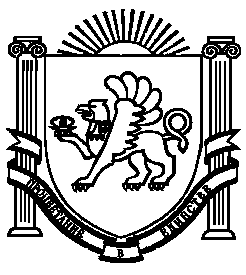 